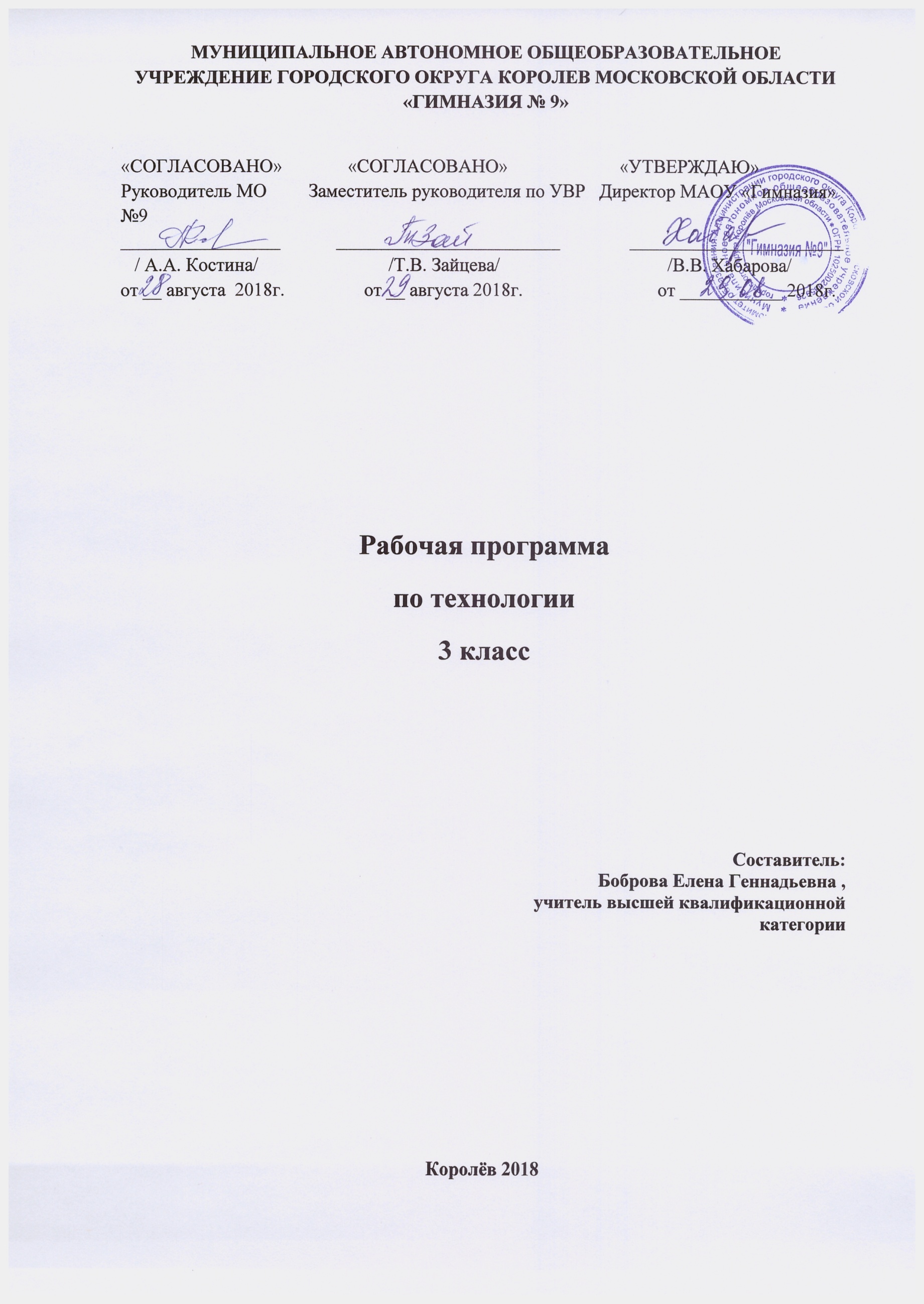 Пояснительная записка         Рабочая программа по предмету «Технология» для учащихся 1-4 классов составлена в соответствии с требованиями Федерального государственного образовательного стандарта НОО (приказ Министерства образования и науки РФ от 06.10.2009 г. № 373), с учетом Примерной основной образовательной программы НОО, одобренной решением федерального учебно-методического объединения по общему образованию (протокол от 8 апреля 2015г № 15), является Основной образовательной программой НОО МАОУ «Гимназия № 9».Вклад  учебного предмета в общее образование: имеет практико-ориентированную направленность. Его содержание не только дает ребенку представление о технологическом процессе как совокупности применяемых при изготовлении какой-либо продукции процессов, правил, требований, но и показывает, как использовать эти знания в разных сферах  учебной и внеучебной деятельности (при поиске информации, усвоении новых знаний, выполнении практических заданий). Целями изучения курса «Технология» в начальной школе являются: приобретение личного опыта как основы обучения и познания;приобретение первоначального опыта практической преобразовательной деятельности на основе овладения технологическими знаниями, технико-технологическими умениями и проектной деятельностью;формирование позитивного эмоционально-ценностного отношения к труду и людям труда.Программа направлена на реализацию средствами предмета «Технология» основных задач образовательной области  «Технология»:-духовно-нравственное развитие учащихся, освоение нравственно-эстетического и социально-исторического опыта человечества; - формирование первоначальных конструкторско-технологических знаний и умений;- развитие знаково-символического и пространственного мышления, творческого и репродуктивного воображения ;- развитие регулятивной структуры деятельности, включающей целеполагание, планирование, прогнозирование, контроль, коррекцию и оценку;- формирование внутреннего плана деятельности на основе поэтапной отработки предметно-преобразовательных действий;- развитие коммуникативной компетентности младших школьников на основе организации совместной продуктивной деятельности;- формирование умения искать и преобразовывать необходимую информацию на основе различных информационных технологий;- формирование мотивации успеха и достижений, творческой самореализации на основе организации предметно-преобразующей деятельности;- развитие эстетических представлений и критериев на основе художественно-конструкторской деятельности;- ознакомление с миром профессий и их социальным значением, историей возникновения и развития.- овладение первоначальными умениями передачи, поиска, преобразования, хранения информации, использования компьютера; поиск (проверка) необходимой информации в словарях, каталоге библиотеки.Особое внимание в программе отводится практическим работам, при выполнении которых учащиеся:-знакомятся с рабочими технологическими операциями, порядком их выполнения при изготовлении изделия, учатся подбирать необходимые материалы и инструменты;- овладевают отдельными технологическими операциями;- знакомятся со свойствами материалов, инструментами, машинами;- знакомятся с законами природы;- учатся экономно расходовать материалы;- осваивают проектную деятельность;- учатся преимущественно конструкторской деятельностиПрактико-ориентированная направленность содержания учебного предмета «Технология» естественным путем интегрирует знания, полученные при изучении других учебных предметов (математика, окружающий мир, изобразительное искусство, русский язык, литературное чтение), и позволяет реализовать их в интеллектуально-практической деятельности ученика. Это, в свою очередь, создает условия для развития инициативности, изобретательности, гибкости мышления.Форма организации образовательного процесса:Классно-урочная система. Технологии, используемые в обучении:Развивающего обучения, обучения в сотрудничестве, игровые технологии, информационно-коммуникационные технологии, проблемного обучения, критического мышления, здоровьесбережения, личностно ориентированного обучения, проблемно-диалогического обучения, элементы технологии групповой проектной деятельности. Основными формами и видами контроля знаний, умений и навыками являются: - текущий контроль – в форме устного фронтального опроса; выставка изделий; проектные работы.Место предметаНа изучение технологии в каждом классе начальной школы отводится по 1 ч. в неделю.  Курс рассчитан на 135 ч.: в 1 классе – 33ч. (33 учебные недели), во 2 - 4 классах -  по 34 ч. (34 учебные недели в каждом классе).Распределение учебных часов по разделам программыИспользуемый учебно-методический комплексРоговцева Н.И. Технология. 3 класс: учебник для общеобразовательных  организаций с приложением  на электронном носителе. / Н.И. Роговцева, Н.В. Богданова, Н.В. Добромыслова; Российская академия наук, Российская академия образования. М.: Просвещение, 20017.Роговцева Н.И. Технология. Рабочая тетрадь. 3 класс. М. Просвещение, 2013.Электронное приложение к учебнику «Технология 3 класс»  (диск CD-ROM). М.: Просвещение 2017.Планируемые предметные результатыУчащиеся  научатся:называть современные профессии (в том числе профессии своих родителей) и описывать их особенности;понимать общие правила создания предметов рукотворного мира: соответствие изделия обстановке, удобство (функциональность), прочность, эстетическую выразительность - и руководствоваться ими в своей продуктивной деятельности;анализировать предлагаемую информацию, планировать предстоящую практическую работу, осуществлять корректировку хода практической работы, самоконтроль выполняемых практических действий;организовывать свое рабочее место в зависимости от вида работы, выполнять доступные действия по самообслуживанию и доступные виды домашнего труда;на основе полученных представлений о многообразии материалов, их видах, свойствах, происхождении, практическом применении в жизни осознанно подбирать доступные в обработке материалы для изделий по декоративно - художественным и конструктивным свойствам в соответствии с поставленной задачей;отбирать и выполнять в зависимости от свойств освоенных материалов оптимальные и доступные технологические приёмы их ручной обработки при разметке деталей, их выделении из заготовки, формообразовании, сборке и отделке изделия; экономно расходовать используемые материалы;применять приёмы безопасной работы ручными инструментами: чертежными (линейка, угольник, циркуль), режущими (ножницы) и колющими (игла, шило);выполнять символические действия моделирования и преобразования модели и работать с простейшей технической документацией: распознавать чертежи и эскизы, читать их и выполнять разметку с опорой на них; изготавливать плоскостные и объемные изделия;анализировать устройство изделия: выделять детали, их форму, определять взаимное расположение, виды соединения деталей;решать простейшие задачи конструктивного характера по изменению вида и способа соединения деталей: на достраивание, придание новых свойств конструкции, а также другие доступные и сходные по сложности задачи (в том числе в интерактивных средах на компьютере);чертежам, эскизам, схемам, рисункам;изготавливать несложные конструкции изделий по рисунку, простейшему чертежу или эскизу, образцу и доступным заданным условиям (в том числе в интерактивных средах на компьютере).Учащиеся получат возможность научиться:уважительно относиться к труду людей;понимать культурно-историческую ценность традиций, отраженных в предметном мире, и уважать их;понимать особенности проектной деятельности, осуществлять под руководством учителя элементарную проектную деятельность в малых группах: разрабатывать замысел, искать пути его реализации, воплощать его в продукте; демонстрировать готовый продукт (изделия, комплексные работы, социальные услуги);отбирать и выстраивать оптимальную технологическую последовательность реализации собственного или предложенного учителем замысла;прогнозировать конечный практический результат и самостоятельно комбинировать художественные технологии в соответствии с конструктивной или декоративно - художественной соотносить объемные конструкции, основанные на правильных геометрических формах, с изображениями их разверток;задачей создавать мысленный образ конструкции с целью решения определенной конструкторской задачи или передачи определенной художественно - эстетической информации, воплощать этот образ в материале.Содержание программыс указанием основных видов деятельностиСодержание курса представлено следующими  основными разделами:Общекультурные и общетрудовые компетенции.Технология ручной обработки материалов, элементы графической грамотности;Конструирование и моделированиеПрактика работы на компьютере3класс34 часа (34 недели по 1 часу)Раздел 1. Как работать с учебником. (1 ч)Путешествие по городу. (1 ч) Повторение изученного в предыдущих классах. Профессиональная деятельность человека в городской среде. Знакомство с учебником. Раздел 2. Человек и земля  (21 ч)Архитектура. (1 ч) Основы черчения. Объемная модель дома. Оформление изделия по эскизу.Городские постройки. (1 ч)  Назначение городских построек, их архитектурные особенности. Модель телебашни из проволоки.Парк. (1 ч)Природа в городской среде. Профессии, связанные с уходом за растениями в городских условиях. Композиция из природных материалов.  Макет городского парка.Проект «Детская площадка» (2 ч)Ателье мод. Одежда. Пряжа и ткани. (2 ч) Виды и модели одежды. Школьная форма и спортивная форма. Ткани, из которых изготавливают разные виды одежды. Природные и химические волокна. «Коллекция тканей»  Изготовление тканей. (1 ч) Технологический процесс производства тканей. Производство полотна ручным способом. Прядение, ткачество, отделка. Изготовление гобелена.Вязание. (1 ч)История вязания. Способы вязания. Инструменты для ручного вязания- крючок, спицы. Приемы вязания крючком.  Одежда для карнавала. (1 ч) Проведение карнавалов в разных странах. Особенности карнавальных костюмов из подручных материалов. Изготовление карнавального костюма.Бисероплетение. (1 ч).Виды бисера. Свойства бисера и способы его использования.. виды изделий из бисера. Материалы, инструменты. Леска.Кафе. (1 ч)Знакомство с работой кафе. Профессиональные обязанности повара, кулинара, официанта. Правила поведения в кафе. Выбор блюд. Конструирование модели весов.Фруктовый завтрак. (1 ч).Приготовление пищи. Кухонные приспособления и инструменты. Правила гигиены при приготовлении пищи. Рецепты блюд. Приготовление блюда по рецепту. Таблица «Стоимость завтрака».Колпачок-цыпленок. (1 ч)Сервировка стола к завтраку. Сохранение блюда теплым. Изготовление колпачка для яиц. Бутерброды. (1 ч).Блюда, не требующие тепловой обработки- холодные закуски. Приготовление холодных закусок по рецепту.Салфетница. (1ч) Способы складывания салфеток. Особенности сервировки праздничного стола. Изготовление салфеток.Магазин подарков. (1 ч).Виды магазинов. Особенности работы магазина. Профессии людей, работающих в магазине. Информация на ярлыке.Золотистая соломка. (1ч)Работа с природным материалом. Свойства соломки. Аппликация из соломки.Упаковка подарков. (1 ч).Значение подарка для человека. Правила упаковки. Основы сочетания цветов при составлении композиции.Автомастерская. (1 ч).Знакомство с историей создания автомобиля. Работа с картоном. Создание объемной модели грузовика из бумаги.Грузовик. (1 ч).Работа с металлическим конструктором.Раздел 3. Человек и вода (4 ч)Мосты. (1ч).Мост, путепровод, виадук. Виды мостов, их назначение. Работа с различными материалами.Водный транспорт. (1 ч). Виды водного транспорта. Работа с бумагой. Проект «Водный транспорт»Океанариум. (1 ч).Океанариум и его обитатели. Ихтиолог. Технология создания мягкой игрушки. Проект «Океанариум»Фонтаны(1 ч).Виды и конструктивные особенности  фонтанов. Изготовление модели фонтана.Раздел 4. Человек и воздух (3 ч)Зоопарк. (1 ч).История возникновения зоопарков в России. Бионика. Техника оригами. Условные обозначения техники оригами.Вертолетная площадка. (1 ч).Особенности конструкции вертолета, профессии летчика, штурмана, авиаконструктора. Конструирование модели вертолета.Воздушный шар (1 ч).Техника папье-маше. Варианты цветового решения композиции из воздушных шаров.Раздел 5. Человек и информация (5 ч)Переплетная мастерская. (1 ч).Книгопечатание. Основные этапы книгопечатания. Печатные станки. Конструкция книг. Переплет листов в книжный блок.Почта. (1 ч).Способ общения и передачи информации. Особенности работы почты и профессиональная деятельность почтальона. Виды почтовых отправлений.Кукольный театр. (2 ч).Профессиональная деятельность кукольника, кукловода, художника-декоратора. Пальчиковые куклы. Правила поведения в театре. Спектакль.Афиша (1 ч).Программа Microsoft Office Word. Правила набора текста. Сохранение документов, форматирование, печать.Календарно - тематическое планирование по технологии3 класс (34 ч)Название разделовКол-во часовПрактическая работаПроектИзделия Контроль Как работать с учебником1---Человек и земля215120Человек и вода4224Человек и воздух32-3Человек и информация5-13Итоговый тест 1Итого349430№ п/пТема урокаКоличество часовКак работать с учебником (1 ч)Как работать с учебником (1 ч)Как работать с учебником (1 ч)1Знакомство с учебником. Путешествие по городу1Раздел 1.Человек и земля  (22 ч)Раздел 1.Человек и земля  (22 ч)Раздел 1.Человек и земля  (22 ч)2Архитектура. Изделие «Дом»13Городские постройки.Телебашня.4Парк. Изделие «Городской парк»15Проект «Детская площадка»16Работа над проектом «Детская площадка»17Ателье мод. Одежда. Украшение платочка. Монограмма.18Ателье мод. Одежда. Украшение фартука9Пряжа и ткани.  «Коллекция тканей». 110Вязание. Воздушные петли11Одежда для карнавала. Изделие «Кавалер», «Дама»112Бисероплетение. Изделие «Браслетик»113Кафе. Изделие «Весы»114Фруктовый завтрак. «Таблица «Стоимость завтрака»115Колпачок-цыпленок116Бутерброды117Салфетница. Способы складывания салфеток118Магазин подарков. Изделие «Брелок для ключей»119Золотистая соломка. 120Упаковка подарков121Автомастерская. Изделие «Фургон «Мороженое»122Грузовик.Раздел 2.Человек и вода (4 ч)Раздел 2.Человек и вода (4 ч)Раздел 2.Человек и вода (4 ч)23Мосты. Модель «Мост»124Водный транспорт. Изделие «Яхта»125Проект «Океанариум»126Фонтаны.1Раздел 3.Человек и воздух (3 ч)Раздел 3.Человек и воздух (3 ч)Раздел 3.Человек и воздух (3 ч)27Зоопарк. Изделие «Птицы»128Вертолетная площадка. Изделие «Вертолет «Муха»129Воздушный шар1Раздел 4. Человек и информация (5 ч)Раздел 4. Человек и информация (5 ч)Раздел 4. Человек и информация (5 ч)30Переплетная мастерская. Изделие «Переплетные работы»131Почта. Изделие «Заполняем бланк»132Кукольный театр133Куклы для спектакля134Афиша1